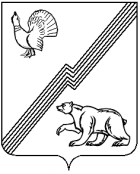 ДУМА  ГОРОДА  ЮГОРСКАХанты-Мансийского  автономного  округа-ЮгрыРЕШЕНИЕот  23 апреля 2024 года 						                                             № 28
О внесении изменений в Положение об Управлении образования администрациигорода ЮгорскаВ соответствии с постановлением Правительства Российской Федерации от 02.08.2019 № 1006 «Об утверждении требований к антитеррористической защищенности объектов (территорий) Министерства просвещения Российской Федерации и объектов (территорий), относящихся к сфере деятельности Министерства просвещения Российской Федерации, и формы паспорта безопасности этих объектов (территорий)», приказом Департамента образования и науки Ханты-Мансийского автономного округа – Югры от 19.03.2024 № 10-П-518 «О реализации отдельных положений требований по обеспечению антитеррористической защищенности объектов образовательных организаций иных форм собственности, расположенных в пределах территорий муниципальных образований Ханты-Мансийского автономного округа – Югры»ДУМА ГОРОДА ЮГОРСКА РЕШИЛА:Внести в Положение об Управлении образования администрации города Югорска, утвержденное решением Думы города Югорска от 25.11.2013 № 62 (с изменениями от 27.03.2014 № 21, от 18.12.2014 № 94, от 02.06.2015 № 40,  от 22.12.2015 № 95, от 28.02.2017 № 10, от 25.04.2017 № 40, от 31.08.2017 № 72,  от 20.02.2019 № 8, от 30.04.2019 № 36, от 28.06.2022 № 71, от 28.11.2023 № 89) изменения согласно приложению.Настоящее решение вступает в силу после его опубликования в официальном печатном издании города Югорска.Председатель Думы города Югорска                                                    Е.Б. КомисаренкоГлава города Югорска                                                                                       А.Ю. Харлов«23» апреля 2023 года(дата подписания)Приложениек решению Думы города Югорскаот 23 апреля 2024 года № 28ИЗМЕНЕНИЯ В ПОЛОЖЕНИЕ ОБ УПРАВЛЕНИИ ОБРАЗОВАНИЯАДМИНИСТРАЦИИ ГОРОДА ЮГОРСКАВ пункте 1.7 раздела 1 слова «ул. Геологов, дом 13» заменить словами «ул. Ленина, здание 29, помещение 3».Пункт 4.1 раздела 4 дополнить подпунктом 4.1.25 следующего содержания:«4.1.25. Формирует (актуализирует) перечень объектов образовательных организаций, не находящихся в ведении Управления образования и расположенных в пределах территории города Югорска на которые могут распространяться требования постановления Правительства Российской Федерации от 02.08.2019 № 1006 «Об утверждении требований к антитеррористической защищенности объектов (территорий) Министерства просвещения Российской Федерации и объектов (территорий), относящихся к сфере деятельности Министерства просвещения Российской Федерации, и формы паспорта безопасности этих объектов (территорий)».».